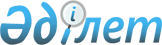 О внесении изменений и дополнений в Закон Республики Казахстан "О республиканском бюджете на 2013-2015 годы"Закон Республики Казахстан от 24 июня 2013 года № 110-V

      Статья 1. Внести в Закон Республики Казахстан от 23 ноября 2012 года «О республиканском бюджете на 2013–2015 годы» (Ведомости Парламента Республики Казахстан, 2012 г., № 18-19, ст. 118) следующие изменения и дополнения:



      1) статьи 1 и 2 изложить в следующей редакции:

      «Статья 1. Утвердить республиканский бюджет на 2013–2015 годы согласно приложениям 1, 2 и 3 соответственно, в том числе на 2013 год в следующих объемах:

      1) доходы – 5 132 695 739 тысяч тенге, в том числе по:

      налоговым поступлениям – 3 504 856 329 тысяч тенге;

      неналоговым поступлениям – 75 741 504 тысячи тенге;

      поступлениям от продажи основного капитала – 7 700 000 тысяч тенге;

      поступлениям трансфертов – 1 544 397 906 тысяч тенге;

      2) затраты – 5 888 519 110 тысяч тенге;

      3) чистое бюджетное кредитование – 41 581 562 тысячи тенге, в том числе:

      бюджетные кредиты – 122 875 156 тысяч тенге;

      погашение бюджетных кредитов – 81 293 594 тысячи тенге;

      4) сальдо по операциям с финансовыми активами – 73 167 974 тысячи тенге, в том числе:

      приобретение финансовых активов – 87 605 474 тысячи тенге;

      поступления от продажи финансовых активов государства – 14 437 500 тысяч тенге;

      5) дефицит – 870 572 907 тысяч тенге, или 2,5 процента к валовому внутреннему продукту страны;

      6) финансирование дефицита бюджета – 870 572 907 тысяч тенге.

      Статья 2. Предусмотреть в республиканском бюджете на 2013 год поступления арендных плат за пользование Российской Федерацией комплексом «Байконур» в сумме 17 250 000 тысяч тенге и военными полигонами в сумме 3 717 900 тысяч тенге.»;



      2) подпункт 1) части первой статьи 7 изложить в следующей редакции:

      «1) функций и полномочий:

      по проведению государственного технического осмотра транспортных средств – 55 913 тысяч тенге;

      в сфере миграции населения – 6 650 тысяч тенге;»;



      3) дополнить статьями 7-1 и 8-1 следующего содержания:

      «Статья 7-1. Предусмотреть в республиканском бюджете на 2013 год поступления трансфертов из областных бюджетов Алматинской, Актюбинской, Восточно-Казахстанской, Южно-Казахстанской областей в сумме 1 699 844 тысячи тенге в связи с передачей расходов, предусмотренных на осуществление образовательного процесса в организациях среднего образования в соответствии с государственными общеобязательными стандартами образования, для проведения апробации по внедрению подушевого финансирования в среднем образовании.»;

      «Статья 8-1. Предусмотреть в республиканском бюджете на 2013 год целевой трансферт из Национального фонда Республики Казахстан на развитие транспортной инфраструктуры в сумме 25 500 000 тысяч тенге.»;



      4) статью 13 дополнить подпунктами 10-1), 10-2), 11-1), 27-1), 27-2) и 28-1) следующего содержания:

      «10-1) на удешевление сельхозтоваропроизводителям стоимости биоагентов (энтомофагов) и биопрепаратов, предназначенных для обработки сельскохозяйственных культур в целях защиты растений;

      10-2) на повышение доступности товаров, работ и услуг для субъектов агропромышленного комплекса;»;

      «11-1) на увеличение штатной численности местных исполнительных органов;»;

      «27-1) на содержание вновь вводимых объектов образования;

      27-2) на апробирование подушевого финансирования начального, основного среднего и общего среднего образования;»;

      «28-1) на содержание вновь вводимых объектов здравоохранения;»;



      5) в статье 14:



      подпункт 1) исключить;



      дополнить подпунктом 3-1) следующего содержания:

      «3-1) субсидирование ставок вознаграждения по кредитным и лизинговым обязательствам субъектов агропромышленного комплекса для финансового оздоровления;»;



      6) подпункт 2) статьи 15 исключить;



      7) статью 17 изложить в следующей редакции:

      «Статья 17. Распределение и (или) порядок использования средств на реализацию Дорожной карты занятости 2020 определяются на основании решения Правительства Республики Казахстан.»;



      8) статью 20 изложить в следующей редакции:

      «Статья 20. Утвердить резерв Правительства Республики Казахстан на 2013 год в сумме 53 291 686 тысяч тенге.»;



      9) статью 22 исключить;



      10) статьи 23 и 29 изложить в следующей редакции:

      «Статья 23. Учесть, что в составе затрат Министерства по чрезвычайным ситуациям Республики Казахстан предусмотрены средства на формирование и хранение государственного материального резерва в сумме 11 638 230 тысяч тенге с отражением в доходах республиканского бюджета средств от реализации материальных ценностей, выпущенных в порядке освежения, в сумме 800 000 тысяч тенге.»;

      «Статья 29. Установить лимит правительственного долга на 31 декабря 2013 года в размере 4 770 600 000 тысяч тенге.»;



      11) приложения 1 и 4 к указанному Закону изложить в редакции согласно приложениям 1 и 2 к настоящему Закону.



      Статья 2. Настоящий Закон вводится в действие с 1 января 2013 года.      Президент

      Республики Казахстан                       Н. НАЗАРБАЕВ

ПРИЛОЖЕНИЕ 1          

к Закону Республики Казахстан   

«О внесении изменений и дополнений 

в Закон Республики Казахстан   

«О республиканском бюджете    

на 2013 – 2015 годы»       

от 24 июня № 2013 года № 110-VПРИЛОЖЕНИЕ 1         

к Закону Республики Казахстан

«О республиканском бюджете  

на 2013 - 2015 годы»    

от 23 ноября 2012 года № 54-V                       Республиканский бюджет на 2013 год

ПРИЛОЖЕНИЕ 2         

к Закону Республики Казахстан   

«О внесении изменений и дополнений 

в Закон Республики Казахстан   

«О республиканском бюджете    

на 2013 – 2015 годы»       

от 24 июня 2013 года № 110-V    ПРИЛОЖЕНИЕ 4         

к Закону Республики Казахстан

«О республиканском бюджете  

на 2013 - 2015 годы»    

от 23 ноября 2012 года № 54-V                 Объемы поступлений в бюджет на 2013 год,

          направляемые в Национальный фонд Республики Казахстан
					© 2012. РГП на ПХВ «Институт законодательства и правовой информации Республики Казахстан» Министерства юстиции Республики Казахстан
				КатегорияКатегорияКатегорияНаименованиеСумма,

тыс. тенгеКлассКлассНаименованиеСумма,

тыс. тенгеПодклассНаименованиеСумма,

тыс. тенге11123I. Доходы5 132 695 7391Налоговые поступления3 504 856 32911Подоходный налог1 174 337 700111Корпоративный подоходный налог1 174 337 70015Внутренние налоги на товары, работы и услуги1 434 770 18411Hалог на добавленную стоимость1 194 031 10012Акцизы29 901 21813Поступления за использование природных и других ресурсов201 751 37414Сборы за ведение предпринимательской и профессиональной деятельности3 667 92415Налог на игорный бизнес5 418 56816Hалоги на международную торговлю и внешние операции880 038 465161Таможенные платежи860 451 493162Прочие налоги на международную торговлю и операции19 586 97218Обязательные платежи, взимаемые за совершение юридически значимых действий и (или) выдачу документов уполномоченными на то государственными органами или должностными лицами15 709 980181Государственная пошлина15 709 9802Неналоговые поступления75 741 50421Доходы от государственной собственности42 834 37021Поступления части чистого дохода государственных предприятий2 659 15023Дивиденды на государственные пакеты акций, находящиеся в государственной собственности10 155 33024Доходы на доли участия в юридических лицах, находящиеся в государственной собственности21 63925Доходы от аренды имущества, находящегося в государственной собственности22 419 77026Вознаграждения за размещение бюджетных средств на банковских счетах244 49627Вознаграждения по кредитам, выданным из государственного бюджета1 728 53829Прочие доходы от государственной собственности5 605 44722Поступления от реализации товаров (работ, услуг) государственными учреждениями, финансируемыми из государственного бюджета1 662 97121Поступления от реализации товаров (работ, услуг) государственными учреждениями, финансируемыми из государственного бюджета1 662 97123Поступления денег от проведения государственных закупок, организуемых государственными учреждениями, финансируемыми из государственного бюджета5 92921Поступления денег от проведения государственных закупок, организуемых государственными учреждениями, финансируемыми из государственного бюджета5 92924Штрафы, пени, санкции, взыскания, налагаемые государственными учреждениями, финансируемыми из государственного бюджета, а также содержащимися и финансируемыми из бюджета (сметы расходов) Национального Банка Республики Казахстан 2 689 32521Штрафы, пени, санкции, взыскания, налагаемые государственными учреждениями, финансируемыми из государственного бюджета, а также содержащимися и финансируемыми из бюджета (сметы расходов) Национального Банка Республики Казахстан, за исключением поступлений от организаций нефтяного сектора 2 689 32525Гранты1 370 040252Финансовая помощь1 370 04026Прочие неналоговые поступления27 178 869261Прочие неналоговые поступления27 178 8693Поступления от продажи основного капитала7 700 00031Продажа государственного имущества, закрепленного за государственными учреждениями150 000311Продажа государственного имущества, закрепленного за государственными учреждениями150 00032Продажа товаров из государственного материального резерва7 550 000321Продажа товаров из государственного материального резерва7 550 0004Поступления трансфертов  1 544 397 90641Трансферты из нижестоящих органов государственного управления138 897 906411Трансферты из областных бюджетов, бюджетов городов Астаны и Алматы138 897 90644Трансферты из Национального фонда 1 405 500 000441Трансферты из Национального фонда в республиканский бюджет1 405 500 000II. Затраты5 888 519 1101Государственные услуги общего характера292 157 7561101Администрация Президента Республики Казахстан3 937 4831101001Услуги по обеспечению деятельности Главы государства 3 041 7601101002Прогнозно-аналитическое обеспечение стратегических аспектов внутренней и внешней политики государства208 8241101003Обеспечение сохранности архивного фонда, печатных изданий и их специальное использование223 6791101005Капитальные расходы подведомственных учреждений115 1861101006Услуги по обеспечению духовно-нравственного возрождения общества14 7401101007Обеспечение деятельности Службы центральных коммуникаций333 2941102Хозяйственное управление Парламента Республики Казахстан9 729 3821102001Услуги по обеспечению деятельности Парламента Республики Казахстан 9 350 7661102004Капитальные расходы ХОЗУ Парламента Республики Казахстан332 2451102090Социологические исследования по разработке законопроектов46 3711104Канцелярия Премьер-Министра Республики Казахстан3 381 4291104001Услуги по обеспечению деятельности Премьер-Министра Республики Казахстан 1 638 3361104002Услуги по обеспечению технической защиты информации в государственных органах и учреждениях52 8491104004Капитальные расходы подведомственных учреждений301 4781104005Услуги по подготовке и повышению квалификации специалистов государственных органов и учреждений в области информационной безопасности33 8941104011Обеспечение деятельности Назарбаев центра 1 354 8721106Национальный центр по правам человека69 2881106001Услуги по соблюдению прав и свобод человека и гражданина68 8561106002Капитальные расходы Национального центра по правам человека4321201Министерство внутренних дел Республики Казахстан16 0811201002Обеспечение политических интересов страны в области общественного порядка16 0811204Министерство иностранных дел Республики Казахстан38 741 1281204001Услуги по координации внешнеполитической деятельности 5 678 9791204003Делимитация и демаркация Государственной границы Республики Казахстан228 8351204004Капитальные расходы Министерства иностранных дел Республики Казахстан989 0741204005Заграничные командировки3 002 1461204008Обеспечение специальной, инженерно-технической и физической защиты дипломатических представительств за рубежом79 5541204009Приобретение и строительство объектов недвижимости за рубежом для размещения дипломатических представительств Республики Казахстан3 899 9911204010Представление интересов Республики Казахстан за рубежом19 205 9951204013Представление интересов Республики Казахстан в международных организациях, уставных и других органах Содружества Независимых Государств 225 1931204016Целевые текущие трансферты бюджету города Астаны на выкуп земельных участков под строительство дипломатических представительств иностранных государств53 8351204017Участие Республики Казахстан в международных организациях, иных международных и прочих органах5 377 5261214Министерство регионального развития Республики Казахстан8 060 8531214007Обеспечение реализации исследований проектов, осуществляемых совместно с международными организациями232 8431214008Повышение конкурентоспособности регионов 578 7801214028Выплата премий по вкладам в жилищные строительные сбережения7 249 2301215Министерство транспорта и коммуникаций Республики Казахстан32 718 5521215024Организация деятельности центров обслуживания населения по предоставлению государственных услуг физическим и юридическим лицам по принципу «одного окна» 14 847 6231215025Сопровождение системы управления и мониторинга сетей операторов связи 4 287 3061215027Международно-правовая защита и координация орбитально-частотного ресурса Республики Казахстан 136 9911215036Сопровождение системы мониторинга информационно-коммуникационных сетей 255 9381215039Обеспечение функционирования межведомственных информационных систем 7 777 3751215040Создание информационной инфраструктуры государственных органов1 979 9721215042Услуги по проведению оценки эффективности деятельности центральных государственных и местных исполнительных органов по применению информационных технологий 56 2501215043Развитие государственной базы данных «Е-лицензирование» 1 059 8491215044Создание информационной системы «Мобильный офис Правительства Республики Казахстан»307 7431215050Целевые трансферты на развитие областным бюджетам, бюджетам городов Астаны и Алматы на строительство специализированных центров обслуживания населения1 759 5051215052Создание информационной системы экстренного вызова при авариях и катастрофах250 0001217Министерство финансов Республики Казахстан70 742 8101217001Услуги по обеспечению исполнения и контроля за исполнением государственного бюджета51 327 4501217002Осуществление аудита инвестиционных проектов, финансируемых международными финансовыми организациями 32 4001217003Проведение процедур ликвидации и банкротства131 2541217009Услуги кинологического центра125 0751217014Модернизация таможенной службы2 836 2791217016Приватизация, управление государственным имуществом, постприватизационная деятельность и регулирование споров, связанных с этим524 4021217019Выплата курсовой разницы по льготным жилищным кредитам12 8901217021Капитальные расходы Министерства финансов Республики Казахстан1 747 5721217023Проведение таможенной экспертизы26 6971217025Услуги учебно-методического центра96 4491217026Строительство объектов таможенного контроля и таможенной инфраструктуры1 307 1071217027Проведение мониторинга собственности и использование его результатов283 8381217031Создание информационной системы «ТАИС» и «Электронная таможня»231 9771217033Модернизация автоматизированной интегрированной информационной системы «Электронные государственные закупки»1 805 8051217036Модернизация информационных систем налоговых органов, связанных с изменением налогового законодательства1 424 8801217040Строительство центров приема и обработки информации налоговых органов144 0011217061Создание интегрированной автоматизированной информационной системы «е-Минфин» 1 447 8291217064Создание информационной системы «Электронные счета фактуры»1 554 6701217067Финансирование политических партий3 716 3051217070Учет арендованного имущества комплекса «Байконур»24 6091217072Реформирование системы налогового администрирования1 084 0781217073Развитие Интегрированной информационной системы Казначейства и создание компонента «Казначейство-клиент»241 5291217104Борьба с наркоманией и наркобизнесом615 7141222Министерство экономики и бюджетного планирования Республики Казахстан7 482 6661222001Услуги по формированию и развитию экономической и торговой политики, системы государственного планирования и управления3 919 9461222003Проведение мониторинга бюджетных инвестиционных проектов58 8631222005Услуги по совершенствованию мобилизационной подготовки и мобилизации 47 8231222006Экспертиза и оценка документации по вопросам бюджетных инвестиций и концессии477 0321222008Проведение мониторинга реализации бюджетных инвестиций посредством участия государства в уставном капитале юридических лиц62 8131222010Взаимодействие с международными рейтинговыми агентствами по вопросам пересмотра суверенного кредитного рейтинга Республики Казахстан135 4401222011Обеспечение реализации исследований проектов, осуществляемых совместно с международными организациями 1 348 2501222012Совершенствование государственного управления281 5001222015Услуги по реализации торговой политики502 3401222016Услуги по обеспечению проведения Астанинского экономического форума386 0001222017Капитальные расходы Министерства экономики и бюджетного планирования Республики Казахстан85 6981222020Проведение исследований в рамках социальной модернизации Республики Казахстан176 9611225Министерство образования и науки Республики Казахстан40 002 2531225014Государственные премии и стипендии 107 0281225015Капитальные расходы государственных организаций в сфере обеспечения науки827 9661225055Научная и (или) научно-техническая деятельность32 173 7531225130Базовое финансирование субъектов научной и (или) научно-технической деятельности6 893 506406Счетный комитет по контролю за исполнением республиканского бюджета1 620 509406001Услуги по обеспечению контроля за исполнением республиканского бюджета 989 408406003Повышение квалификации и переподготовка кадров органов финансового контроля121 930406004Исследование финансовых нарушений 168 224406005Капитальные расходы Счетного комитета по контролю за исполнением республиканского бюджета83 727406006Создание интегрированной информационной системы Счетного комитета по контролю за исполнением республиканского бюджета257 220606Агентство Республики Казахстан по статистике9 340 528606001Услуги по регулированию в области статистической деятельности и межотраслевой координации государственной статистики5 927 692606002Услуги по сбору и обработке статистических данных1 380 241606007Капитальные расходы Агентства Республики Казахстан по статистике267 118606009Услуги по распространению статистических данных87 316606011Создание и развитие интегрированной информационной системы «е-Статистика»559 135606012Укрепление национальной статистической системы Республики Казахстан1 119 026608Агентство Республики Казахстан по делам государственной службы2 035 197608001Формирование и реализация единой государственной политики в сфере государственной службы1 053 825608005Услуги по тестированию кадров государственной службы республики 152 687608009Капитальные расходы Агентства Республики Казахстан по делам государственной службы54 360608013Создание интегрированной информационной системы управления персоналом «Е-қызмет»718 955608015Проведение научных исследований и разработка научно-прикладных методик в области государственной службы30 000608016Экспертная поддержка по реализации Концепции новой модели государственной службы Республики Казахстан25 370637Конституционный Совет Республики Казахстан284 484637001Обеспечение верховенства Конституции Республики Казахстан на территории республики 276 877637002Капитальные расходы Конституционного Совета Республики Казахстан7 607690Центральная избирательная комиссия Республики Казахстан845 052690001Организация проведения выборов498 507690002Проведение выборов334 985690003Капитальные расходы Центральной избирательной комиссии Республики Казахстан11 560694Управление делами Президента Республики Казахстан63 150 061694001Услуги по обеспечению деятельности Главы государства, Премьер-Министра и других должностных лиц государственных органов 27 659 568694009Обновление парка автомашин для государственных органов 176 000694017Капитальные расходы Управления делами Президента Республики Казахстан34 062 150694023Создание и развитие информационных систем Администрации Президента, Канцелярии Премьер-Министра, Управления делами Президента Республики Казахстан164 000694024Капитальные расходы подведомственных организаций Управления делами Президента Республики Казахстан 1 088 3432Оборона386 650 3372202Министерство по чрезвычайным ситуациям Республики Казахстан62 191 1452202001Услуги по формированию и реализации государственной политики в области предупреждения и ликвидации чрезвычайных ситуаций природного и техногенного характера8 724 8022202002Предупреждение и ликвидация чрезвычайных ситуаций природного и техногенного характера35 013 9142202003Строительство и реконструкция объектов защиты от чрезвычайных ситуаций7 851 1342202004Анализ и проведение испытаний в области пожарной безопасности12 7112202005Капитальные расходы Министерства по чрезвычайным ситуациям Республики Казахстан 511 0072202007Подготовка специалистов государственных органов и учреждений к действиям в условиях чрезвычайной ситуации22 1332202008Приобретение жилья военнослужащим151 5872202009Прикладные научные исследования в области чрезвычайных ситуаций74 0522202011Капитальные расходы подведомственных учреждений Министерства по чрезвычайным ситуациям Республики Казахстан 5 396 9362202016Создание корпоративной информационно- коммуникационной системы чрезвычайных ситуаций и гражданской обороны1 145 2382202017Подготовка специалистов системы Министерства по чрезвычайным ситуациям в зарубежных учебных заведениях 66 4402202020Целевые трансферты на развитие областным бюджетам, бюджетам городов Астаны и Алматы на проведение работ по инженерной защите населения, объектов и территорий от природных стихийных бедствий 1 923 7332202022Усиление национального потенциала по оценке рисков, предупреждению и реагированию на стихийные бедствия107 0382202023Создание информационной системы единой дежурно-диспетчерской службы 112 Министерства по чрезвычайным ситуациям Республики Казахстан1 190 4202208Министерство обороны Республики Казахстан318 991 7072208001Услуги по определению и реализации государственной политики в области организации обороны и Вооруженных Сил Республики Казахстан 2 068 8032208002Создание автоматизированной системы управления Вооруженных Сил7 606 0702208004Строительство объектов Вооруженных Сил14 914 8042208006Модернизация, восстановление и приобретение вооружения, военной и иной техники, систем связи в рамках межотраслевой государственной программы92 301 4862208007Тыловое обеспечение Вооруженных Сил32 841 1872208009Капитальные расходы подведомственных учреждений Министерства обороны Республики Казахстан692 0672208010Обеспечение специальной деятельности9 085 1122208013Обеспечение внешнеполитических интересов737 1552208014Повышение воспитательной и морально-психологической подготовки военнослужащих440 0742208015Подготовка допризывников по военно-техническим специальностям337 8392208016Капитальные расходы Вооруженных Сил Республики Казахстан16 274 9182208019Повышение боевой готовности Вооруженных Сил Республики Казахстан138 568 3922208021Обеспечение жильем военнослужащих2 938 8582208090Исследования в области обороны184 9422678Республиканская гвардия Республики Казахстан5 467 4852678001Участие в обеспечении безопасности охраняемых лиц, объектов и в выполнении церемониальных ритуалов5 353 4882678002Программа развития Республиканской гвардии113 9973Общественный порядок, безопасность, правовая, судебная, уголовно-исполнительная деятельность530 214 3323104Канцелярия Премьер-Министра Республики Казахстан870 8333104003Обеспечение фельдъегерской связью государственных учреждений870 8333201Министерство внутренних дел Республики Казахстан228 844 2143201001Услуги по определению и организации реализации государственной политики в области охраны общественного порядка и обеспечения общественной безопасности 52 218 4023201003Обеспечение защиты прав и свобод лиц, участвующих в уголовном процессе335 0593201004Услуги внутренних войск по обеспечению общественной безопасности 43 450 3503201005Услуги по обеспечению деятельности Министерства внутренних дел Республики Казахстан674 7593201007Строительство, реконструкция объектов общественного порядка, безопасности и уголовно - исполнительной системы7 261 8253201009Целевые трансферты на развитие областным бюджетам и бюджету города Алматы на строительство объектов общественного порядка и безопасности1 049 6033201010Услуги по охране общественного порядка и обеспечению общественной безопасности 20 154 6063201015Изготовление документов, удостоверяющих личность 8 076 4243201016Изготовление водительских удостоверений, документов, номерных знаков для государственной регистрации транспортных средств3 785 0373201017Осуществление оперативно-розыскной деятельности9 034 3493201018Оплата юридической помощи, оказываемой адвокатами лицам, освобожденным от ее оплаты583 9453201020Услуги по профилактике наркомании и наркобизнеса52 1113201022Капитальные расходы Министерства внутренних дел Республики Казахстан5 509 6063201024Капитальные расходы подведомственных учреждений Министерства внутренних дел Республики Казахстан4 054 9413201025Стимулирование добровольной возмездной сдачи незаконно хранящегося оружия, боеприпасов и взрывчатых веществ408 9373201027Капитальные расходы внутренних войск Министерства внутренних дел Республики Казахстан14 384 8383201033Целевые текущие трансферты областным бюджетам, бюджетам городов Астаны и Алматы на содержание, материально-техническое оснащение дополнительной штатной численности миграционной полиции1 243 2803201035Целевые текущие трансферты областным бюджетам, бюджетам городов Астаны и Алматы на содержание и материально-техническое оснащение центра временного размещения оралманов и центра адаптации и интеграции оралманов25 4573201040Содержание осужденных, подозреваемых и обвиняемых лиц32 862 8753201041Капитальные расходы органов и учреждений уголовно-исполнительной системы5 645 9513201043Целевые трансферты на развитие областному бюджету Восточно-Казахстанской области на строительство котельной в поселке Солнечный435 1173201045Целевые текущие трансферты областным бюджетам, бюджетам городов Астаны и Алматы на обеспечение безопасности дорожного движения606 5983201046Целевые текущие трансферты бюджету города Алматы на содержание дополнительной штатной численности ДВД города Алматы по обеспечению охраны общественного порядка и общественной безопасности на метрополитене 206 5613201047Целевые текущие трансферты областным бюджетам, бюджету города Алматы на содержание штатной численности, осуществляющей обслуживание режимных стратегических объектов179 4843201049Строительство комплекса служебных зданий28 8153201050Целевые текущие трансферты областным бюджетам, бюджетам городов Астаны и Алматы на повышение размера доплат за специальные звания сотрудникам органов внутренних дел, содержащихся за счет средств местных бюджетов15 271 6073201051Развитие информационных систем Министерства внутренних дел Республики Казахстан505 1253201052Целевые трансферты на развитие областному бюджету Алматинской области на создание в Алматинской области регионального процессингового центра142 4043201054Целевые трансферты на развитие областным бюджетам на создание программно-аппаратных комплексов центров оперативного управления малых городов Республики Казахстан570 0003201055Целевые текущие трансферты областному бюджету Акмолинской области на материально-техническое оснащение подразделений органов внутренних дел Щучинско-Боровской курортной зоны42 0003201104Борьба с наркоманией и наркобизнесом44 1483221Министерство юстиции Республики Казахстан25 944 5723221001Правовое обеспечение деятельности государства 8 476 7963221002Проведение судебных экспертиз 2 180 0423221005Оказание юридической помощи адвокатами307 7783221006Научная экспертиза проектов нормативных правовых актов, международных договоров, концепций законопроектов1 514 8663221007Охрана прав интеллектуальной собственности6 4803221009Правовая пропаганда498 1453221013Обеспечение исполнения судебных актов4 043 2503221016Оценка, хранение и реализация конфискованного и арестованного имущества105 0433221022Капитальные расходы органов юстиции 1 704 0313221047Представление и защита интересов государства, оценка перспектив судебных или арбитражных разбирательств и юридическая экспертиза проектов контрактов на недропользование и инвестиционных договоров6 027 0543221050Совершенствование правозащитных механизмов в Казахстане и эффективная реализация рекомендаций Универсального периодического обзора ООН39 3703221055Обеспечение деятельности Института законодательства Республики Казахстан329 4213221057Создание эталонного контрольного банка нормативных правовых актов Республики Казахстан в электронном виде430 5783221058Создание автоматизированной информационной системы органов исполнительного производства281 7183410Комитет национальной безопасности Республики Казахстан170 981 3903410001Обеспечение национальной безопасности161 353 0053410002Программа развития системы национальной безопасности9 628 3853411Служба внешней разведки Республики Казахстан «Сырбар»10 565 5713411001Обеспечение внешней разведки10 565 5713501Верховный Суд Республики Казахстан29 940 8093501001Обеспечение высшим судебным органом судебной защиты прав, свобод и законных интересов граждан и организаций2 073 5083501003Обеспечение защиты прав и свобод лиц, участвующих в судебном процессе44 7603501004Обеспечение жильем судей700 4043501007Обеспечение отправления правосудия местными органами судебной власти 23 212 5443501009Капитальные расходы органов судебной системы724 5453501012Строительство объектов органов судебной системы2 823 9123501013Внедрение института медиации в Республике Казахстан17 2503501014Создание электронного архива судебных документов343 8863502Генеральная прокуратура Республики Казахстан29 639 1233502001Осуществление высшего надзора за точным и единообразным применением законов и подзаконных актов в Республике Казахстан 20 586 3903502002Межгосударственное информационное взаимодействие по ведению криминального и оперативного учетов1 4423502004Капитальные расходы Генеральной прокуратуры Республики Казахстан930 8003502006Услуги по обеспечению государственных органов, юридических лиц учетной, статистической информацией в сфере правовой статистики и специальных учетов4 102 7013502008Строительство, реконструкция объектов для органов прокуратуры2 031 1333502009Обеспечение защиты прав и свобод лиц, участвующих в уголовном процессе98 3293502010Создание системы информационного обмена для правоохранительных и специальных государственных органов Республики Казахстан420 2483502011Оказание юридической помощи адвокатами до следствия и на следствии17 7263502012Целевые трансферты на развитие бюджету города Астаны на строительство административного здания Генеральной прокуратуры Республики Казахстан758 0003502013Создание информационной системы «Единый банк данных лиц, имеющих обязательства перед государством, «Шектеу»692 3543618Агентство Республики Казахстан по борьбе с экономической и коррупционной преступностью (финансовая полиция)17 800 3103618001Минимизация уровня коррупциогенности общественных отношений и криминализации экономики11 593 8973618002Услуги по обеспечению защиты прав и свобод лиц, участвующих в уголовном процессе385 0303618005Капитальные расходы Агентства Республики Казахстан по борьбе с экономической и коррупционной преступностью (финансовая полиция)1 305 4783618007Оперативно-розыскная деятельность органов финансовой полиции4 027 4283618008Развитие Единой автоматизированной информационно-телекоммуникационной системы472 2373618018Оказание юридической помощи адвокатами до следствия и на следствии16 2403680Служба охраны Президента Республики Казахстан15 627 5103680001Обеспечение безопасности Глав государств и отдельных должностных лиц11 346 3343680002Программа развития Службы охраны Президента Республики Казахстан4 281 1764Образование467 456 1124104Канцелярия Премьер-Министра Республики Казахстан44 300 1084104008Услуги по обучению государственных служащих для повышения квалификации с привлечением зарубежных специалистов114 0004104009Целевой вклад в АОО «Назарбаев Университет»44 186 1084201Министерство внутренних дел Республики Казахстан7 990 9824201021Образование в системе Министерства внутренних дел Республики Казахстан7 974 7174201042Целевые текущие трансферты областному бюджету Алматинской области и бюджету города Алматы в связи с передачей штатной численности педагогических работников общеобразовательных школ государственных учреждений уголовно-исполнительной системы 16 2654202Министерство по чрезвычайным ситуациям Республики Казахстан705 8694202006Подготовка специалистов с высшим профессиональным образованием705 8694208Министерство обороны Республики Казахстан10 202 7984208005Общеобразовательное обучение в специализированных организациях образования367 8374208011Подготовка специалистов с высшим и послевузовским профессиональным образованием9 147 3624208017Подготовка специалистов в организациях технического и профессионального, послесреднего образования 687 5994212Министерство сельского хозяйства Республики Казахстан3 2544212007Строительство и реконструкция объектов образования в сфере сельского хозяйства3 2544214Министерство регионального развития Республики Казахстан163 7724214005Повышение квалификации руководящих работников и менеджеров в сфере предпринимательства 163 7724225Министерство образования и науки Республики Казахстан371 697 5724225001Формирование и реализация государственной политики в области образования и науки3 733 1944225002Подготовка специалистов в организациях технического и профессионального, послесреднего образования и оказание социальной поддержки обучающимся2 565 4944225004Развитие сетей инновационной системы по проекту коммерциализации научных исследований2 544 8464225005Строительство и реконструкция объектов образования и науки9 656 0764225008Методологическое обеспечение системы образования 3 083 7574225009Обучение и воспитание одаренных детей15 603 1684225010Проведение республиканских школьных олимпиад, конкурсов, внешкольных мероприятий республиканского значения565 3934225011Целевые текущие трансферты областным бюджетам, бюджетам городов Астаны и Алматы на реализацию государственного образовательного заказа в дошкольных организациях образования42 863 0784225012Целевые трансферты на развитие областным бюджетам, бюджетам городов Астаны и Алматы на строительство и реконструкцию объектов образования и областному бюджету Алматинской области, бюджету города Алматы для сейсмоусиления объектов образования54 595 1714225017Подготовка кадров в области культуры и искусства4 109 9524225020Подготовка специалистов с высшим, послевузовским образованием и оказание социальной поддержки обучающимся89 435 9744225023Повышение квалификации и переподготовка кадров государственных организаций образования12 641 1824225028Подготовка специалистов в высших учебных заведениях за рубежом в рамках программы «Болашак»16 160 9104225031Целевые текущие трансферты областным бюджетам, бюджетам городов Астаны и Алматы на реализацию Государственной программы развития образования Республики Казахстан на 2011-2020 годы3 251 0974225033Оценка уровня знания казахского языка граждан Республики Казахстан и проведение внешней оценки качества образования1 684 1624225035Капитальные расходы организаций образования 2 688 2184225036Капитальные расходы Министерства образования и науки Республики Казахстан27 5874225044Целевые текущие трансферты областным бюджетам, бюджетам городов Астаны и Алматы на ежемесячную выплату денежных средств опекунам (попечителям) на содержание ребенка-сироты (детей-сирот) и ребенка (детей), оставшегося без попечения родителей4 249 3494225045Целевые текущие трансферты областным бюджетам, бюджетам городов Астаны и Алматы на обновление и переоборудование учебно-производственных мастерских, лабораторий учебных заведений технического и профессионального образования2 425 0004225049Нравственно-духовное образование детей и учащейся молодежи84 1514225050Оплата услуг поверенным агентам по возврату образовательных кредитов133 0944225052Внедрение системы электронного обучения в организациях среднего и технического профессионального образования15 347 9304225053Целевые текущие трансферты областным бюджетам, бюджетам городов Астаны и Алматы на увеличение размера доплаты за квалификационную категорию учителям школ и воспитателям дошкольных организаций образования10 934 7584225054Целевые текущие трансферты областным бюджетам, бюджетам городов Астаны и Алматы на установление доплаты за организацию производственного обучения мастерам производственного обучения организаций технического и профессионального образования1 485 3464225057Услуги по обеспечению деятельности АО «Холдинг «Кәсіпқор»1 813 3394225060Целевой вклад в АОО «Назарбаев Интеллектуальные школы»41 985 8464225062Целевые текущие трансферты областным бюджетам, бюджетам городов Астаны и Алматы на повышение оплаты труда учителям, прошедшим повышение квалификации по трехуровневой системе2 685 0264225064Услуги по подготовке специалистов с высшим и послевузовским образованием и организации деятельности в АОО "Назарбаев Университет"9 323 4434225065Оплата услуг Оператору Государственной образовательной накопительной системы103 5224225074Модернизация технического и профессионального образования2 429 6284225075Целевые текущие трансферты бюджету города Астаны на изъятие земельных участков под строительство общежития Евразийского национального университета имени Гумилева для филиала МГУ имени Ломоносова и Назарбаев Интеллектуальных школ413 2864225079Целевые текущие трансферты областному бюджету Алматинской области на содержание школы-интерната для детей с проблемами зрения в городе Есик Енбекшиказахского района177 1084225080Целевые текущие трансферты областным бюджетам, бюджетам городов Астаны и Алматы на оказание социальной поддержки обучающимся в организациях технического и профессионального образования7 336 4604225083Целевые текущие трансферты областным бюджетам, бюджетам городов Астаны и Алматы на выплату разницы в заработной плате преподавателям (учителям) организаций технического и профессионального образования919 9394225084Целевые текущие трансферты бюджету города Астаны на изъятие земельных участков под строительство объектов образования672 6664225085Целевые текущие трансферты областным бюджетам, бюджетам городов Астаны и Алматы на увеличение государственного образовательного заказа на подготовку специалистов в организациях технического и профессионального образования984 3364225088Целевые текущие трансферты областным бюджетам, бюджетам городов Астаны и Алматы на содержание вновь вводимых объектов образования452 3354225089Целевые текущие трансферты областным бюджетам, бюджетам городов Астаны и Алматы на апробирование подушевого финансирования начального, основного среднего и общего среднего образования2 512 0754225090Оплата услуг оператору по подушевому финансированию17 1004225104Борьба с наркоманией и наркобизнесом2 5764226Министерство здравоохранения Республики Казахстан26 788 3534226002Подготовка специалистов в организациях технического и профессионального, послесреднего образования и оказание социальной поддержки обучающимся643 9954226003Подготовка специалистов с высшим, послевузовским образованием и оказание социальной поддержки обучающимся24 547 5014226014Повышение квалификации и переподготовка кадров государственных организаций здравоохранения1 289 2684226024Капитальные расходы государственных организаций образования системы здравоохранения273 0044226026Строительство и реконструкция объектов образования34 585233Министерство индустрии и новых технологий Республики Казахстан11 803233023Повышение квалификации и переподготовка кадров в области технического регулирования и метрологии11 803235Министерство культуры и информации Республики Казахстан23 556235013Повышение квалификации и переподготовка кадров государственных организаций культуры 23 556601Национальное космическое агентство Республики Казахстан208 305601017Организация переподготовки и повышения квалификации специалистов космической отрасли208 305608Агентство Республики Казахстан по делам государственной службы1 374 265608003Услуги по повышению квалификации государственных служащих с привлечением иностранных преподавателей89 966608004Подготовка, переподготовка и повышение квалификации государственных служащих 1 284 299618Агентство Республики Казахстан по борьбе с экономической и коррупционной преступностью (финансовая полиция)978 915618004Подготовка специалистов с высшим профессиональным образованием978 915694Управление делами Президента Республики Казахстан101 861694011Повышение квалификации и переподготовка кадров медицинских организаций101 861696Агентство Республики Казахстан по делам спорта и физической культуры2 904 699696002Обучение и воспитание одаренных в спорте детей 2 394 800696003Подготовка специалистов в организациях технического, профессионального, послесреднего образования и оказаниe социальной поддержки обучающимся 509 8995Здравоохранение507 484 7515201Министерство внутренних дел Республики Казахстан6 154 0675201014Услуги по лечению военнослужащих, сотрудников правоохранительных органов и членов их семей 2 296 6905201039Строительство и реконструкция объектов здравоохранения3 857 3775208Министерство обороны Республики Казахстан4 796 6755208008Медицинское обеспечение Вооруженных Сил4 796 6755225Министерство образования и науки Республики Казахстан441 4025225019Оздоровление, реабилитация и организация отдыха детей441 4025226Министерство здравоохранения Республики Казахстан490 249 6795226001Формирование государственной политики в области здравоохранения12 784 1015226005Целевые трансферты на развитие областным бюджетам, бюджетам городов Астаны и Алматы на строительство и реконструкцию объектов здравоохранения и областному бюджету Алматинской области, бюджету города Алматы для сейсмоусиления объектов здравоохранения51 279 5815226006Обеспечение санитарно-эпидемиологического благополучия населения на республиканском уровне 11 190 3065226007Прикладные научные исследования 1 415 0225226008Хранение специального медицинского резерва31 0355226009Целевые текущие трансферты бюджету города Алматы на капитальный ремонт сейсмоусиляемых объектов здравоохранения972 0295226010Целевые текущие трансферты областным бюджетам, бюджетам городов Астаны и Алматы на обеспечение и расширение гарантированного объема бесплатной медицинской помощи153 676 8665226013Капитальные расходы Министерства здравоохранения Республики Казахстан 348 4105226016Строительство и реконструкция объектов здравоохранения572 3675226017Услуги по судебно-медицинской экспертизе 2 344 4225226018Услуги по хранению ценностей исторического наследия в области здравоохранения10 4735226019Создание информационных систем здравоохранения 3 031 4445226021Капитальные расходы государственных организаций здравоохранения на республиканском уровне5 027 3025226027Целевые текущие трансферты областным бюджетам, бюджетам городов Астаны и Алматы на содержание вновь вводимых объектов здравоохранения313 1485226029Реформирование системы здравоохранения7 552 3855226031Внедрение международных стандартов в области больничного управления2 676 7125226036Обеспечение гарантированного объема бесплатной медицинской помощи, за исключением направлений, финансируемых на местном уровне205 273 9255226038Целевые текущие трансферты областным бюджетам, бюджетам городов Астаны и Алматы на материально-техническое оснащение медицинских организаций здравоохранения на местном уровне15 190 3545226103Межсекторальное и межведомственное взаимодействие по вопросам охраны здоровья граждан16 546 1975226104Борьба с наркоманией и наркобизнесом13 6005694Управление делами Президента Республики Казахстан5 842 9285694003Санитарно-эпидемиологическое благополучие населения на республиканском уровне145 0285694004Оказание медицинской помощи отдельным категориям граждан5 015 3055694005Техническое и информационное обеспечение медицинских организаций 73 5915694016Капитальные расходы медицинских организаций Управления делами Президента Республики Казахстан609 0046Социальная помощь и социальное обеспечение1 346 870 0736213Министерство труда и социальной защиты населения Республики Казахстан1 346 870 0736213001Формирование государственной политики в области труда, занятости, социальной защиты и миграции населения3 507 5826213002Социальное обеспечение отдельных категорий граждан1 089 192 4976213003Специальные государственные пособия81 997 3166213004Единовременные государственные денежные компенсации отдельным категориям граждан71 8966213005Государственные пособия семьям, имеющим детей64 807 9456213006Оказание социальной помощи оралманам200 0006213007Прикладные научные исследования 73 1976213008Услуги по информационно-аналитическому обеспечению по базе занятости и бедности245 8556213009Целевые трансферты на развитие областным бюджетам, бюджетам городов Астаны и Алматы на строительство и реконструкцию объектов социального обеспечения1 976 7886213010Целевые текущие трансферты областным бюджетам, бюджетам городов Астаны и Алматы на предоставление специальных социальных услуг2 383 1876213011Услуги по обеспечению выплаты пенсий и пособий19 020 3246213013Возмещение за вред, причиненный жизни и здоровью, возложенное судом на государство в случае прекращения деятельности юридического лица568 4176213014Капитальные расходы Министерства труда и социальной защиты населения Республики Казахстан386 8316213015Капитальные расходы организаций социальной защиты на республиканском уровне787 0686213016Услуги по методологическому обеспечению оказания инвалидам протезно-ортопедической помощи87 3146213021Совершенствование системы социальной защиты населения в соответствии с международными стандартами42 8436213027Переселение на историческую родину и первичная адаптация оралманов40 6216213028Услуги по повышению квалификации кадров социально-трудовой сферы19 6876213033Развитие автоматизированной информационной системы Государственного центра по выплате пенсий и Единой информационной системы социально-трудовой сферы 75 0006213034Целевые текущие трансферты областному бюджету Восточно-Казахстанской области на содержание вновь вводимых объектов социального обеспечения239 4726213128Реализация мероприятий в рамках Дорожной карты занятости 202080 958 0336213145Разработка профессиональных стандартов188 2007Жилищно-коммунальное хозяйство200 240 7517214Министерство регионального развития Республики Казахстан196 441 0217214022Проведение мероприятий по энергосбережению объектов социальной сферы и жилищно-коммунального хозяйства360 0007214023Проведение оценки технического состояния инженерных сетей250 0007214025Целевые текущие трансферты областному бюджету Карагандинской области на поддержание инфраструктуры города Приозерска257 0117214026Разработка обоснований инвестиций2 847 9707214030Повышение квалификации специалистов сферы жилищного хозяйства175 0007214031Разработка и апробация модели модернизации и управления жилищно-коммунальным хозяйством для малых населенных пунктов74 7687214033Целевые трансферты на развитие областным бюджетам, бюджетам городов Астаны и Алматы на проектирование, развитие, обустройство и (или) приобретение инженерно-коммуникационной инфраструктуры41 134 3817214034Создание Центров энергоэффективности жилищно-коммунального хозяйства в городах Астана, Алматы и Актобе 2 596 7297214035Целевые трансферты на развитие областным бюджетам, бюджетам городов Астаны и Алматы на развитие системы водоснабжения и водоотведения 48 674 8427214037Целевые трансферты на развитие областным бюджетам, бюджетам городов Астаны и Алматы на проектирование, строительство и (или) приобретение жилья коммунального жилищного фонда 27 500 0007214038Целевые трансферты на развитие областным бюджетам, бюджетам городов Астаны и Алматы на развитие коммунального хозяйства 14 658 6017214039Целевые трансферты на развитие областным бюджетам, бюджетам городов Астаны и Алматы на развитие благоустройства городов и населенных пунктов8 230 8097214040Целевые трансферты на развитие бюджету Алматинской области на формирование уставного капитала уполномоченной организации для строительства, проектирования жилья и инженерно-коммуникационной инфраструктуры10 663 6007214041Целевые трансферты на развитие областным бюджетам на развитие системы водоснабжения и водоотведения в сельских населенных пунктах34 448 1117214044Целевые трансферты на развитие бюджету Акмолинской области на строительство и реконструкцию систем водоснабжения, водоотведения и теплоснабжения Щучинско-Боровской курортной зоны564 7007214048Целевые текущие трансферты бюджету города Астаны на выкуп земельных участков под строительство ботанического сада4 004 4997215Министерство транспорта и коммуникаций Республики Казахстан2 800 0007215033Целевые текущие трансферты областным бюджетам на изъятие земельных участков для государственных нужд 2 800 0007234Министерство охраны окружающей среды Республики Казахстан999 7307234040Разработка обоснований инвестиций по твердо-бытовым отходам999 7308Культура, спорт, туризм и информационное пространство95 670 4648101Администрация Президента Республики Казахстан151 9108101004Хранение историко-культурных ценностей151 9108225Министерство образования и науки Республики Казахстан2 271 0158225003Обеспечение доступа к научно-историческим ценностям13 2868225006Обеспечение доступности научной, научно-технической и научно-педагогической информации748 8198225040Проведение мероприятий по молодежной политике и патриотическому воспитанию граждан1 508 9108226Министерство здравоохранения Республики Казахстан14 9988226020Услуги по обеспечению доступа к информации в библиотеках республиканского значения14 9988233Министерство индустрии и новых технологий Республики Казахстан2 562 8258233056Целевые трансферты на развитие областным бюджетам, бюджетам городов Астаны и Алматы на развитие объектов туризма2 275 0008233073Формирование туристского имиджа Казахстана 287 8258235Министерство культуры и информации Республики Казахстан57 890 2448235001Формирование государственной политики в области культуры и информации666 3868235002Капитальные расходы Министерства культуры и информации Республики Казахстан 20 0008235003Стимулирование деятелей в сфере культуры и информации41 9308235004Развитие государственного языка и других языков народа Казахстана1 648 9238235005Прикладные научные исследования 223 8408235006Капитальные расходы государственных организаций в области культуры и информации 1 474 7678235007Производство национальных фильмов 3 437 2818235008Проведение социально значимых и культурных мероприятий1 402 7398235009Обеспечение функционирования театрально-концертных организаций6 799 3668235010Обеспечение сохранности историко-культурного наследия 1 509 7288235011Проведение государственной политики в области внутриполитической стабильности и общественного согласия 852 9338235012Воссоздание, сооружение памятников историко-культурного наследия884 7268235014Свод и систематизация изучения культурного наследия казахского народа47 4008235015Обеспечение доступа к информации в публичных библиотеках республиканского значения 1 056 7138235016Строительство, реконструкция объектов культуры 70 6708235017Целевые трансферты на развитие бюджету города Астаны на увеличение уставного капитала ТОО «Театр оперы и балета»828 9568235018Издание социально-важных видов литературы 1 134 5348235019Обеспечение сохранности архивных документов и архива печати453 4808235020Пропаганда борьбы с наркоманией и наркобизнесом 11 0888235021Проведение государственной информационной политики 35 324 7848694Управление делами Президента Республики Казахстан3 610 6268694006Проведение государственной информационной политики383 6268694015Развитие инфраструктуры Щучинско-Боровской курортной зоны3 227 0008696Агентство Республики Казахстан по делам спорта и физической культуры29 168 8468696001Формирование государственной политики в сфере физической культуры и спорта 469 1708696004Поддержка развития массового спорта и национальных видов спорта217 4148696005Развитие спорта высших достижений 14 526 4558696006Целевые текущие трансферты областным бюджетам, бюджетам городов Астаны и Алматы на содержание вновь вводимых объектов спорта255 6558696007Капитальные расходы подведомственных организаций спорта288 0858696008Капитальные расходы Агентства Республики Казахстан по делам спорта и физической культуры 12 3768696009Повышение квалификации и переподготовка кадров в области спорта 8 1578696010Целевые текущие трансферты областным бюджетам, бюджетам городов Астаны и Алматы на увеличение размера доплаты за квалификационную категорию учителям школ-интернатов для одаренных в спорте детей 8 3828696011Бюджетные инвестиции в области спорта 8 000 0008696012Целевые трансферты на развитие областным бюджетам, бюджетам городов Астаны и Алматы на развитие объектов спорта2 332 5098696013Целевые текущие трансферты бюджету города Алматы на изъятие земельных участков под строительство объектов спорта 3 047 9068696104Борьба с наркоманией и наркобизнесом 2 7379Топливно-энергетический комплекс и недропользование102 928 7529225Министерство образования и науки Республики Казахстан313 8799225024Мониторинг сейсмологической информации313 8799231Министерство нефти и газа Республики Казахстан17 063 7329231001Услуги по координации деятельности в области нефтяной, газовой и нефтехимической промышленности 903 6509231002Обеспечение ведения учета государственного имущества, право пользования которым подлежит передаче подрядчикам по нефтегазовым проектам115 8829231006Совершенствование нормативно-технической базы нефтяной, газовой и нефтехимической промышленности 109 0929231015Капитальные расходы Министерства нефти и газа Республики Казахстан28 7999231024Целевые трансферты на развитие областным бюджетам, бюджетам городов Астаны и Алматы на развитие газотранспортной системы 15 584 4269231112Создание электронного правительства321 8839233Министерство индустрии и новых технологий Республики Казахстан85 551 1419233016Совершенствование нормативно-технической базы в топливно-энергетическом комплексе 162 0549233029Реализация инициативы прозрачности деятельности добывающих отраслей в Республике Казахстан27 1979233034Консервация и ликвидация урановых рудников, захоронение техногенных отходов 80 2679233035Обеспечение закрытия шахт Карагандинского угольного бассейна 621 6709233038Обеспечение радиационной безопасности на территории Республики Казахстан 598 4759233039Формирование геологической информации 316 3909233040Региональные, геолого-съемочные, поисково-оценочные и поисково-разведочные работы8 085 3139233041Мониторинг минерально-сырьевой базы и недропользования, подземных вод и опасных геологических процессов615 9759233043Возмещение ущерба работникам ликвидированных шахт, переданных в Республиканское государственное специализированное предприятие «Карагандаликвидшахт»451 5789233044Мониторинг ядерных испытаний 88 5729233047Создание Центра ядерной медицины и биофизики546 2369233048Целевые трансферты на развитие областным бюджетам, бюджетам городов Астаны и Алматы на развитие теплоэнергетической системы 73 811 7909233053Обеспечение повышения энергоэффективности145 62410Сельское, водное, лесное, рыбное хозяйство, особо охраняемые природные территории, охрана окружающей среды и животного мира, земельные отношения219 475 94610212Министерство сельского хозяйства Республики Казахстан147 307 51110212001Планирование, регулирование, управление в сфере сельского хозяйства10 848 89210212009Целевые текущие трансферты областным бюджетам, бюджетам городов Астаны и Алматы на проведение противоэпизоотических мероприятий11 150 20710212074Капитальные расходы Министерства сельского хозяйства Республики Казахстан279 75410212077Погашение налоговой и иной задолженности 6 17210212082Целевые текущие трансферты областным бюджетам, бюджетам городов Астаны и Алматы на поддержку семеноводства2 528 46810212200Развитие электронного информационного ресурса, системы и информационно-коммуникационной сети в едином информационном пространстве1 604 90910212201Капитальные расходы подведомственных государственных учреждений и организаций Министерства сельского хозяйства Республики Казахстан2 478 17810212212Научные исследования и мероприятия в области агропромышленного комплекса3 365 38710212213Развитие перерабатывающих производств3 400 00010212214Развитие растениеводства и обеспечение продовольственной безопасности19 509 28410212215Обеспечение фитосанитарной безопасности6 184 46810212216Ветеринарные мероприятия и обеспечение пищевой безопасности16 093 11210212217Целевые текущие трансферты областным бюджетам, бюджетам городов Астаны и Алматы на материально-техническое оснащение государственных ветеринарных организаций9 670 16910212220Строительство объектов в сфере ветеринарии6 418 01910212222Целевые текущие трансферты областным бюджетам, бюджетам городов Астаны и Алматы на развитие животноводства42 003 91410212223Целевые текущие трансферты областным бюджетам, бюджетам городов Астаны и Алматы на удешевление сельхозтоваропроизводителям стоимости биоагентов (энтомофагов) и биопрепаратов, предназначенных для обработки сельскохозяйственных культур в целях защиты растений150 00010212224Мониторинг и оценка мелиоративного состояния орошаемых земель254 42410212225Субсидирование процентной ставки по кредитным и лизинговым обязательствам в рамках направления по финансовому оздоровлению субъектов агропромышленного комплекса3 600 00010212226Целевые текущие трансферты областным бюджетам, бюджетам городов Астаны и Алматы на повышение доступности товаров, работ и услуг для субъектов агропромышленного комплекса7 762 15410214Министерство регионального развития Республики Казахстан11 600 82210214012Целевые текущие трансферты областным бюджетам, бюджетам городов Астаны и Алматы на реализацию мер социальной поддержки специалистов1 333 11910214019Формирование сведений государственного земельного кадастра2 800 49210214020Обеспечение топографо-геодезической и картографической продукцией и ее хранение2 333 14110214029Целевые текущие трансферты областным бюджетам, бюджетам городов Астаны и Алматы на субсидирование стоимости услуг по подаче питьевой воды из особо важных групповых и локальных систем водоснабжения, являющихся безальтернативными источниками питьевого водоснабжения5 134 07010234Министерство охраны окружающей среды Республики Казахстан60 090 03610234001Услуги по сохранению, восстановлению и улучшению качества окружающей среды, обеспечению перехода Республики Казахстан к устойчивому развитию4 174 60010234002Разработка качественных и количественных показателей (экологических нормативов и требований)46 92010234003Научные исследования в области охраны окружающей среды и природопользования362 12810234004Строительство и реконструкция объектов охраны окружающей среды1 168 86510234008Проведение наблюдений за состоянием окружающей среды1 197 43310234009Целевые трансферты на развитие областным бюджетам, бюджетам городов Астаны и Алматы на строительство и реконструкцию объектов охраны окружающей среды710 80110234010Капитальные расходы Министерства охраны окружающей среды Республики Казахстан105 09510234012Ликвидация «исторических» загрязнений102 83710234014Модернизация гидрометеорологической службы738 73510234018Капитальные расходы подведомственных государственных учреждений и организаций Министерства охраны окружающей среды Республики Казахстан42 88310234019Содействие Республике Казахстан в усилении межрегионального сотрудничества для продвижения «Зеленого роста» и реализации Астанинской Инициативы25 35010234020Уничтожение отходов, содержащих стойкие органические загрязнители в Казахстане40 27510234022Очистка природной среды от техногенного загрязнения 519 33510234024Целевые текущие трансферты областным бюджетам, бюджетам городов Астаны и Алматы на реализацию природоохранных мероприятий25 20210234026Целевые текущие трансферты бюджету Акмолинской области на создание лесонасаждений вдоль автомобильной дороги «Астана-Щучинск» на участках «Шортанды-Щучинск»291 66910234027Сохранение лесов и увеличение лесистости территории республики1 406 03510234028Разработка и внедрение информационной системы по мониторингу биоразнообразия в пилотных особо охраняемых природных территориях Республики Казахстан89 22910234029Целевые текущие трансферты бюджету города Астаны на создание «зеленого пояса»989 27010234030Целевые текущие трансферты бюджету Акмолинской области на возмещение убытков землепользователей или собственникам земельных участков при принудительном отчуждении земельных участков для создания зеленой зоны города Астаны324 77510234031Управление лесным хозяйством, обеспечение сохранения и развития лесных ресурсов и животного мира13 005 37010234032Строительство и реконструкция объектов инфраструктуры лесного хозяйства и особо охраняемых природных территорий57 19210234033Целевые трансферты на развитие областному бюджету Жамбылской области на берегоукрепительные работы на реке Шу вдоль Государственной границы Республики Казахстан 515 45410234034Строительство и реконструкция системы водоснабжения, гидротехнических сооружений 22 209 06510234035Развитие объектов охраны подземных вод и очистки промышленных стоков в городе Усть-Каменогорске876 45410234036Реабилитация и управление окружающей средой бассейна рек Нура и Ишим350 07510234037Капитальный ремонт и восстановление особо аварийных участков межхозяйственных каналов и гидромелиоративных сооружений2 541 22010234038Регулирование использования и охраны водного фонда, обеспечение функционирования водохозяйственных систем и сооружений7 440 77910234039Сохранение и воспроизводство рыбных ресурсов и других водных животных732 99010694Управление делами Президента Республики Казахстан477 57710694007Охрана, защита, воспроизводство лесов и животного мира477 57711Промышленность, архитектурная, градостроительная и строительная деятельность15 501 09411214Министерство регионального развития Республики Казахстан4 263 02611214021Совершенствование нормативно-технических документов в сфере архитектурной, градостроительной и строительной деятельности4 213 02611214024Прикладные научные исследования в области строительства50 00011231Министерство нефти и газа Республики Казахстан64 40011231022Услуги по привлечению инвестиций, функционированию и развитию специальной экономической зоны «Национальный индустриальный нефтехимический технопарк»61 17611231064Строительство инфраструктуры и ограждений территорий специальной экономической зоны «Национальный индустриальный нефтехимический технопарк» в Атырауской области3 22411233Министерство индустрии и новых технологий Республики Казахстан11 173 66811233006Прикладные научные исследования технологического характера5 089 85111233008Обеспечение хранения информации364 31711233011Поддержка создания новых, модернизация и оздоровление действующих производств в рамках направления «Производительность-2020» 253 50011233015Целевые трансферты на развитие областным бюджетам, бюджетам городов Астаны и Алматы для развития индустриально-инновационной инфраструктуры в рамках направления «Инвестор - 2020»5 466 00012Транспорт и коммуникации385 051 93912215Министерство транспорта и коммуникаций Республики Казахстан382 033 07712215001Услуги по формированию политики, координации, контроля, развития инфраструктуры и конкурентного рынка в области транспорта, коммуникаций, связи и информатизации4 270 45312215002Развитие автомобильных дорог на республиканском уровне 206 547 65112215003Капитальный, средний и текущий ремонт, содержание, озеленение, диагностика и инструментальное обследование автомобильных дорог республиканского значения28 800 00012215005Обеспечение водных путей в судоходном состоянии и содержание шлюзов5 121 01612215006Строительство и реконструкция инфраструктуры воздушного транспорта 4 631 42012215009Субсидирование железнодорожных пассажирских перевозок по социально значимым межобластным сообщениям25 507 11512215010Прикладные научные исследования в области транспорта и коммуникаций 1 012 00012215011Капитальные расходы Министерства транспорта и коммуникаций Республики Казахстан444 29512215012Целевые текущие трансферты областным бюджетам, бюджетам городов Астаны и Алматы на капитальный и средний ремонт автомобильных дорог областного, районного значения и улиц населенных пунктов20 405 47712215013Строительство пунктов пропуска через Государственную границу Республики Казахстан на автомобильных дорогах республиканского значения79 94712215014Обеспечение классификации и технической безопасности судов внутреннего водного плавания «река-море»119 79212215016Обеспечение качества выполнения дорожно-строительных и ремонтных работ389 09612215019Субсидирование регулярных внутренних авиаперевозок1 513 58512215020Строительство и реконструкция инфраструктуры водного транспорта523 32312215021Разработка технических регламентов и стандартов в области транспорта и коммуникаций25 30012215028Целевые трансферты на развитие областным бюджетам, бюджетам городов Астаны и Алматы на развитие транспортной инфраструктуры72 799 00212215029Субсидирование убытков операторов сельской связи по предоставлению универсальных услуг связи 5 028 58412215030Содержание здания административно-технологического комплекса «Transport tower»475 65712215034Целевые текущие трансферты бюджету города Алматы на субсидирование пассажирских перевозок метрополитеном 2 933 27712215037Услуги по обучению населения в рамках «Электронного правительства»240 98712215038Техническое сопровождение системы мониторинга радиочастотного спектра и радиоэлектронных средств 313 93912215049Подготовка и сопровождение концессионного проекта строительства «Большая Алматинская кольцевая автомобильная дорога»251 25012215051Услуги по организации работ по строительству, реконструкции, ремонту и содержанию автомобильных дорог599 91112225Министерство образования и науки Республики Казахстан159 19912225018Обеспечение первоначальной подготовки пилотов159 19912601Национальное космическое агентство Республики Казахстан2 859 66312601001Услуги по формированию политики, координации и контроля в области космической деятельности 303 18012601002Прикладные научные исследования в области космической деятельности1 010 00012601004Организация утилизации, рекультивации и ремонта объектов комплекса «Байконур», не входящих в состав арендуемых Российской Федерации170 54612601006Оплата услуг банкам-агентам по обслуживанию бюджетного кредита в рамках межправительственного соглашения11 28212601009Обеспечение управления космическими аппаратами1 242 02512601014Разработка технических регламентов и стандартов в области космической деятельности15 30112601015Обеспечение сохранности объектов комплекса «Байконур», не вошедших в состав аренды Российской Федерации и исключенных из него100 89212601019Капитальные расходы Национального космического агентства Республики Казахстан6 43713Прочие273 461 12213202Министерство по чрезвычайным ситуациям Республики Казахстан11 638 23013202013Формирование государственного материального резерва9 896 29913202014Хранение государственного материального резерва 1 741 93113203Агентство Республики Казахстан по регулированию естественных монополий1 275 42713203001Услуги в области регулирования деятельности субъектов естественных монополий по обеспечению эффективного функционирования и развития инфраструктурных отраслей экономики1 223 58213203004Капитальные расходы Агентства Республики Казахстан по регулированию естественных монополий51 84513204Министерство иностранных дел Республики Казахстан2 077 30713204006Представительские затраты2 077 30713214Министерство регионального развития Республики Казахстан98 868 03413214001Услуги по координации деятельности в области регионального развития, строительства, жилищно-коммунального хозяйства, развития предпринимательства и создания условий для эффективного использования и охраны земли, геодезического и картографического обеспечения3 096 93113214002Капитальные расходы Министерства регионального развития Республики Казахстан340 06113214003Оздоровление и усиление предпринимательского потенциала в рамках программы «Дорожная карта бизнеса - 2020»7 253 22013214004Оплата услуг оператора и финансового агента, оказываемых в рамках программы «Дорожная карта бизнеса – 2020»720 00013214006Информационное обеспечение предпринимателей в моногородах136 20213214009Целевые текущие трансферты областным бюджетам на реализацию мер по содействию экономическому развитию регионов в рамках Программы «Развитие регионов» 6 000 00013214010Целевые текущие трансферты областному бюджету Мангистауской области на поддержку предпринимательства в городе Жанаозен200 00013214013Целевые текущие трансферты областным бюджетам, бюджетам городов Астаны и Алматы на поддержку частного предпринимательства в регионах в рамках Программы «Дорожная карта бизнеса - 2020»27 602 22713214014Целевые трансферты на развитие областным бюджетам, бюджетам городов Астаны и Алматы на развитие индустриальной инфраструктуры в рамках программы «Дорожная карта бизнеса - 2020»17 546 00013214015Целевые трансферты на развитие областным бюджетам на развитие инженерной инфраструктуры в рамках Программы «Развитие регионов»15 202 97813214017Реализация текущих мероприятий в рамках  Программы развития моногородов на 2012-2020 годы 8 804 02013214018Целевые трансферты на развитие областным бюджетам на реализацию бюджетных инвестиционных проектов в рамках Программы развития моногородов на 2012-2020 годы8 188 94413214027Прикладные научные исследования в области жилищно-коммунального хозяйства158 49013214046Целевые текущие трансферты бюджету города Астаны на реализацию мероприятий по проекту «Строительство многофункционального комплекса Абу-Даби Плаза в городе Астане»584 09813214047Целевые текущие трансферты областным бюджетам, бюджетам городов Астаны и Алматы на увеличение штатной численности местных исполнительных органов 2 627 50313214049Создание информационно-аналитической системы Министерства регионального развития Республики Казахстан 407 36013217Министерство финансов Республики Казахстан116 956 48213217010Резерв Правительства Республики Казахстан53 291 68613217038Субсидирование процентной ставки вознаграждения в рамках «Программы посткризисного восстановления (оздоровление конкурентоспособных предприятий)»19 200 82813217044Погашение простых векселей 5 047 31313217045Оплата первоначального взноса Республики Казахстан в «Антикризисный фонд ЕврАзЭС»30 032 40913217046Мониторинг реализации планов оздоровлений участников «Программы посткризисного восстановления (оздоровление конкурентоспособных предприятий)»106 75713217058Целевые текущие трансферты областному бюджету Западно-Казахстанской области на обеспечение компенсации потерь и экономической стабильности региона 9 277 48913222Министерство экономики и бюджетного планирования Республики Казахстан5 013 39613222002Разработка или корректировка, а также проведение необходимых экспертиз технико-экономических обоснований бюджетных инвестиционных и концессионных проектов, консультативное сопровождение концессионных проектов588 00013222004Донорский взнос Казахстана в Азиатский фонд развития 780 00013222007Участие Казахстана в Центрально-Азиатской инициативе Евразийской программы конкурентоспособности Организации экономического сотрудничества и развития200 00013222009Услуги по организации международных имиджевых выставок3 445 39613233Министерство индустрии и новых технологий Республики Казахстан16 908 95513233001Услуги по обеспечению стандартизации, метрологии, промышленности, привлечения инвестиций, геологии, атомной энергии, топливно-энергетического комплекса и туристской индустрии3 506 58713233012Оплата услуг институтов национальной инновационной системы980 68713233013Услуги в сфере технического регулирования и метрологии 1 757 14113233017Услуги по обеспечению стимулирования инновационной активности147 11713233018Услуги по сопровождению Государственной программы по форсированному индустриально-инновационному развитию212 70013233020Содействие привлечению инвестиций в Республику Казахстан в рамках направления «Инвестор - 2020»1 268 53613233022Содействие продвижению экспорта казахстанских товаров на внешние рынки в рамках направления «Экспортер - 2020»1 318 19913233026Предоставление инновационных грантов1 300 00013233027Услуги по привлечению инвестиций, функционированию и развитию специальной экономической зоны «Парк инновационных технологий»24 02213233031Капитальные расходы Министерства индустрии и новых технологий Республики Казахстан 95 52113233055Развитие инфраструктуры специальной экономической зоны «Парк инновационных технологий»237 50013233057Целевые трансферты на развитие областному бюджету Карагандинской области на увеличение уставного капитала АО «НК «СПК» «Сарыарка»2 420 20713233058Целевые трансферты на развитие бюджету города Алматы на развитие инфраструктуры специальной экономической зоны «Парк инновационных технологий»2 830 00013233070Мониторинг казахстанского содержания при закупке товаров, работ и услуг441 20213233090Исследования в области индустриально-инновационного развития Республики Казахстан367 52713233104Борьба с наркоманией и наркобизнесом 2 00913234Министерство охраны окружающей среды Республики Казахстан4 746 90613234006Ведение гидрометеорологического мониторинга4 604 11613234025Районирование территории Казахстана по климатическим характеристикам 142 79013502Генеральная прокуратура Республики Казахстан764 62813502007Создание единой информационно-аналитической системы Генеральной прокуратуры Республики Казахстан764 62813602Агентство Республики Казахстан по защите конкуренции (Антимонопольное агентство)993 54913602001Услуги по обеспечению защиты конкуренции, ограничению монополистической деятельности и недопущению недобросовестной конкуренции860 18713602002Капитальные расходы Агентства Республики Казахстан по защите конкуренции 133 36213694Управление делами Президента Республики Казахстан13 554 73913694008Строительство и реконструкция объектов Управления делами Президента Республики Казахстан12 159 21413694022Целевые трансферты на развитие областному бюджету Карагандинской области на строительство объектов инженерной и транспортной инфраструктуры объекта «Санаторий на побережье озера Балхаш»485 28513694025Целевые текущие трансферты бюджету Карагандинской области на средний ремонт участка автомобильной дороги к объекту «Санаторий на побережье озера Балхаш»910 24013695Агентство Республики Казахстан по делам религий663 46913695001Формирование государственной политики в сфере религиозной деятельности 319 76613695002Капитальные расходы Агентства Республики Казахстан по делам религий74 96013695003Капитальные расходы государственных организаций в сфере религиозной деятельности 5 50513695004Развитие международного сотрудничества в сфере религиозной деятельности, проведение социологических, научно-исследовательских и аналитических услуг в сфере религиозной деятельности263 23814Обслуживание долга199 511 63114217Министерство финансов Республики Казахстан199 511 63114217013Обслуживание правительственного долга199 511 63115Трансферты865 844 05015217Министерство финансов Республики Казахстан865 844 05015217400Субвенции областным бюджетам865 844 050III. Чистое бюджетное кредитование41 581 562Бюджетные кредиты122 875 1566Социальная помощь и социальное обеспечение23 939 4036213Министерство труда и социальной защиты населения Республики Казахстан23 939 4036213019Кредитование областных бюджетов на содействие развитию предпринимательства на селе в рамках Дорожной карты занятости 202023 939 4037Жилищно-коммунальное хозяйство30 152 4007214Министерство регионального развития Республики Казахстан30 152 4007214032Кредитование областных бюджетов, бюджетов городов Астаны и Алматы на проектирование, строительство и (или) приобретение жилья30 152 40010Сельское, водное, лесное, рыбное хозяйство, особо охраняемые природные территории, охрана окружающей среды и животного мира, земельные отношения66 732 72510212Министерство сельского хозяйства Республики Казахстан60 000 00010212023Кредитование АО «Национальный управляющий холдинг «КазАгро» для проведения мероприятий по поддержке субъектов агропромышленного комплекса60 000 00010214Министерство регионального развития Республики Казахстан6 732 72510214011Бюджетные кредиты местным исполнительным органам для реализации мер социальной поддержки специалистов 6 732 72513Прочие2 050 62813214Министерство регионального развития Республики Казахстан1 753 72413214016Кредитование областных бюджетов на содействие развитию предпринимательства в моногородах 1 753 72413217Министерство финансов Республики Казахстан296 90413217011Выполнение обязательств по государственным гарантиям296 904Погашение бюджетных кредитов81 293 5945Погашение бюджетных кредитов81 293 59451Погашение бюджетных кредитов80 066 167511Погашение бюджетных кредитов, выданных из государственного бюджета80 066 16752Возврат требований по оплаченным государственным гарантиям 1 227 427521Возврат юридическими лицами требований по оплаченным государственным гарантиям1 227 427IV. Сальдо по операциям с финансовыми активами73 167 974Приобретение финансовых активов87 605 4741Государственные услуги общего характера2 300 3911217Министерство финансов Республики Казахстан2 300 3911217006Приобретение акций международных финансовых организаций2 300 3914Образование2 955 8944225Министерство образования и науки Республики Казахстан2 955 8944225061Увеличение уставного капитала АО «Холдинг «Кәсіпқор»1 500 0004225087Увеличение уставного капитала АО «Национальный научно-технологический холдинг «Парасат»1 455 8945Здравоохранение2 034 3815226Министерство здравоохранения Республики Казахстан2 034 3815226062Увеличение уставных капиталов акционерных обществ Министерства здравоохранения Республики Казахстан2 034 38110Сельское, водное, лесное, рыбное хозяйство, особо охраняемые природные территории, охрана окружающей среды и животного мира, земельные отношения15 367 62010212Министерство сельского хозяйства Республики Казахстан13 793 82010212043Увеличение уставного капитала АО Национальный управляющий холдинг «КазАгро» для реализации государственной политики по стимулированию развития агропромышленного комплекса13 793 82010234Министерство охраны окружающей среды Республики Казахстан1 573 80010234021Увеличение уставного капитала АО «Казаэросервис» для модернизации и технического переоснащения авиационных метеорологических станций1 573 80012Транспорт и коммуникации39 545 51712215Министерство транспорта и коммуникаций Республики Казахстан13 102 27212215017Увеличение уставного капитала АО «Казавтожол» на обеспечение обслуживания автомобильных дорог общего пользования республиканского значения200 00012215041Увеличение уставных капиталов юридических лиц, осуществляющих деятельность в области транспорта и коммуникаций 12 902 27212601Национальное космическое агентство Республики Казахстан26 443 24512601005Увеличение уставного капитала АО «Национальная компания «Қазақстан Ғарыш Сапары» на создание целевых космических систем, технологий и их использование, а также строительство Сборочно-испытательного комплекса18 443 24512601011Увеличение уставного капитала АО «Республиканский центр космической связи» на создание целевых космических систем, технологий и их использование8 000 00013Прочие25 401 67113202Министерство по чрезвычайным ситуациям Республики Казахстан595 22013202024Увеличение уставного капитала АО «Железнодорожные госпитали медицины катастроф»595 22013214Министерство регионального развития Республики Казахстан15 086 55013214036Увеличение уставного капитала АО «Казахстанский центр модернизации и развития жилищно-коммунального хозяйства» 86 55013214043Увеличение уставного капитала АО «Ипотечная организация «Казахстанская ипотечная компания» 15 000 00013222Министерство экономики и бюджетного планирования Республики Казахстан9 319 90113222018Увеличение уставного капитала АО «Фонд национального благосостояния «Самрук-Казына» для обеспечения конкурентоспособности и устойчивости национальной экономики9 319 90113233Министерство индустрии и новых технологий Республики Казахстан400 00013233074Увеличение уставного капитала АО «Национальный управляющий холдинг «Национальное агентство развития» для обеспечения конкурентоспособности и устойчивости национальной экономики400 000Поступления от продажи финансовых активов14 437 5006Поступления от продажи финансовых активов государства14 437 50061Поступления от продажи финансовых активов государства14 437 500611Поступления от продажи финансовых активов внутри страны14 437 500НаименованиеНаименованиеНаименованиеНаименованиеСумма, 

тыс. тенге11112V. Дефицит бюджета-870 572 907VI. Финансирование дефицита бюджета870 572 907КатегорияКатегорияКатегорияНаименованиеСумма, 

тыс. тенгеКлассКлассКлассНаименованиеСумма, 

тыс. тенгеПодклассПодклассПодклассНаименованиеСумма, 

тыс. тенге11123ВСЕГО3 039 371 7941Налоговые поступления3 038 871 79401Подоходный налог1 029 764 6511Корпоративный подоходный налог1 029 764 65105Внутренние налоги на товары, работы и услуги2 009 107 1433Поступления за использование природных и других ресурсов2 009 107 1432Неналоговые поступления004Штрафы, пеня, санкции, взыскания, налагаемые государственными учреждениями, финансируемыми из государственного бюджета, а также содержащимися и финансируемыми из бюджета ( сметы расходов) Национального Банка Республики Казахстан02Штрафы, пеня, санкции, взыскания, налагаемые государственными учреждениями, финансируемыми из государственного бюджета, а также содержащимися и финансируемыми из бюджета (сметы расходов) Национального Банка Республики Казахстан, на предприятия нефтяного сектора006Прочие неналоговые поступления 01Прочие неналоговые поступления 03Поступления от продажи основного капитала500 00003Продажа земли и нематериальных активов500 0001Продажа земли500 000